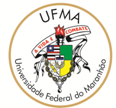 	NOME DO ALUNO	NOME DO ALUNO	NOME DO ALUNO	NOME DO ALUNOMATRÍCULAMATRÍCULAMATRÍCULAMATRÍCULAEMAIL:                                         WHATSAPP:EMAIL:                                         WHATSAPP:EMAIL:                                         WHATSAPP:EMAIL:                                         WHATSAPP:FoneFoneIlmo (a). Sr (a). Coordenador (a),Nos termos do Inciso I, Art. 162, Resolução nº 1892/2019-CONSEPE, solicito a Vossa Senhoria o que assinalo no(s) campo(s) abaixo:São Luís, _____/_____/______.                          Assinatura do Aluno (a)Ilmo (a). Sr (a). Coordenador (a),Nos termos do Inciso I, Art. 162, Resolução nº 1892/2019-CONSEPE, solicito a Vossa Senhoria o que assinalo no(s) campo(s) abaixo:São Luís, _____/_____/______.                          Assinatura do Aluno (a)Ilmo (a). Sr (a). Coordenador (a),Nos termos do Inciso I, Art. 162, Resolução nº 1892/2019-CONSEPE, solicito a Vossa Senhoria o que assinalo no(s) campo(s) abaixo:São Luís, _____/_____/______.                          Assinatura do Aluno (a)Ilmo (a). Sr (a). Coordenador (a),Nos termos do Inciso I, Art. 162, Resolução nº 1892/2019-CONSEPE, solicito a Vossa Senhoria o que assinalo no(s) campo(s) abaixo:São Luís, _____/_____/______.                          Assinatura do Aluno (a)Ilmo (a). Sr (a). Coordenador (a),Nos termos do Inciso I, Art. 162, Resolução nº 1892/2019-CONSEPE, solicito a Vossa Senhoria o que assinalo no(s) campo(s) abaixo:São Luís, _____/_____/______.                          Assinatura do Aluno (a)Ilmo (a). Sr (a). Coordenador (a),Nos termos do Inciso I, Art. 162, Resolução nº 1892/2019-CONSEPE, solicito a Vossa Senhoria o que assinalo no(s) campo(s) abaixo:São Luís, _____/_____/______.                          Assinatura do Aluno (a)Ilmo (a). Sr (a). Coordenador (a),Nos termos do Inciso I, Art. 162, Resolução nº 1892/2019-CONSEPE, solicito a Vossa Senhoria o que assinalo no(s) campo(s) abaixo:São Luís, _____/_____/______.                          Assinatura do Aluno (a)Ilmo (a). Sr (a). Coordenador (a),Nos termos do Inciso I, Art. 162, Resolução nº 1892/2019-CONSEPE, solicito a Vossa Senhoria o que assinalo no(s) campo(s) abaixo:São Luís, _____/_____/______.                          Assinatura do Aluno (a)       APROVEITAMENTO DE ESTUDOS - (Usar letra maiúscula, a seguir).       APROVEITAMENTO DE ESTUDOS - (Usar letra maiúscula, a seguir).       APROVEITAMENTO DE ESTUDOS - (Usar letra maiúscula, a seguir).       APROVEITAMENTO DE ESTUDOS - (Usar letra maiúscula, a seguir).       APROVEITAMENTO DE ESTUDOS - (Usar letra maiúscula, a seguir).       APROVEITAMENTO DE ESTUDOS - (Usar letra maiúscula, a seguir).       APROVEITAMENTO DE ESTUDOS - (Usar letra maiúscula, a seguir).       APROVEITAMENTO DE ESTUDOS - (Usar letra maiúscula, a seguir).Da(s) Disciplina(s)MÉDIAFREQ.Para a(s) Disciplina(s)Para a(s) Disciplina(s)CÓD.CÓD.CONCEDIDOSim(   ) Não(   )Sim(   ) Não(   )Sim(   ) Não(   )Sim(   ) Não(   )Sim(   ) Não(   )Sim(   ) Não(   )Sim(   ) Não(   )Sim(   ) Não(   )Sim(   ) Não(   )Sim(   ) Não(   )Sim(   ) Não(   )Sim(   ) Não(   )         CONCEDO OS APROVEITAMENTOS ASSINALADOS POSITIVAMENTE, CONFORME, ACIMA                  ESPECIFICADOS.SÃO LUIS (MA), _______/____________/______                          ________________________________                                                                                                                      COORDENADOR DO CURSO DE HISTÓRIA         CONCEDO OS APROVEITAMENTOS ASSINALADOS POSITIVAMENTE, CONFORME, ACIMA                  ESPECIFICADOS.SÃO LUIS (MA), _______/____________/______                          ________________________________                                                                                                                      COORDENADOR DO CURSO DE HISTÓRIA         CONCEDO OS APROVEITAMENTOS ASSINALADOS POSITIVAMENTE, CONFORME, ACIMA                  ESPECIFICADOS.SÃO LUIS (MA), _______/____________/______                          ________________________________                                                                                                                      COORDENADOR DO CURSO DE HISTÓRIA         CONCEDO OS APROVEITAMENTOS ASSINALADOS POSITIVAMENTE, CONFORME, ACIMA                  ESPECIFICADOS.SÃO LUIS (MA), _______/____________/______                          ________________________________                                                                                                                      COORDENADOR DO CURSO DE HISTÓRIA         CONCEDO OS APROVEITAMENTOS ASSINALADOS POSITIVAMENTE, CONFORME, ACIMA                  ESPECIFICADOS.SÃO LUIS (MA), _______/____________/______                          ________________________________                                                                                                                      COORDENADOR DO CURSO DE HISTÓRIA         CONCEDO OS APROVEITAMENTOS ASSINALADOS POSITIVAMENTE, CONFORME, ACIMA                  ESPECIFICADOS.SÃO LUIS (MA), _______/____________/______                          ________________________________                                                                                                                      COORDENADOR DO CURSO DE HISTÓRIA         CONCEDO OS APROVEITAMENTOS ASSINALADOS POSITIVAMENTE, CONFORME, ACIMA                  ESPECIFICADOS.SÃO LUIS (MA), _______/____________/______                          ________________________________                                                                                                                      COORDENADOR DO CURSO DE HISTÓRIA         CONCEDO OS APROVEITAMENTOS ASSINALADOS POSITIVAMENTE, CONFORME, ACIMA                  ESPECIFICADOS.SÃO LUIS (MA), _______/____________/______                          ________________________________                                                                                                                      COORDENADOR DO CURSO DE HISTÓRIA